First Baptist Church Fellowship of Calgary, AB 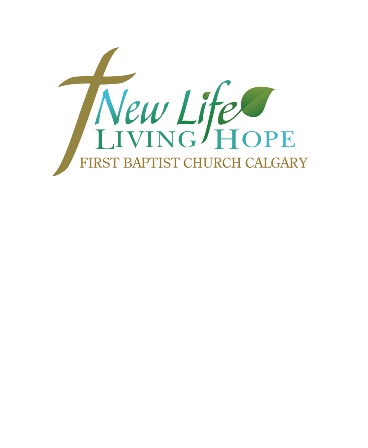 PianistJob Description Title: PianistPosition: Regular Part Time – September to AugustResponsible to: First Baptist Church Music DirectorSalary:  $1200 per monthWeekly Duties Attend and rehearse weekly choir rehearsals on Thursday nightsPerform in every Sunday service.  Music would include Choir Anthems, Postlude, Prelude, Offertory Music, Duets with Organist, and instrumentalists.  Music would be a mix of new and traditional music, with more focus on the traditional styleSpecial Concerts and Services Prepare music for Christmas and Easter ServicesPrepare music for Special concerts or Performances such as Christmas and Spring Concerts. Preparation would include dress rehearsals for each. http://www.firstbaptistcalgary.comPlease submit resume and cover letter to fbcmusic@firstbaptistcalgary.net